Career Services Office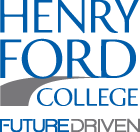 Work Study PositionDate: 9/1/22Position: Publicity (traditional and social media)Department: Fine and Performing Arts (Theatre Program)Supervisor: John Michael Sefel	Email: jsefel@hfcc.edu	Phone: 603-930-1043(Please note: Applicants will NOT have access to your name, email, & phone number. That info will be omitted prior to posting)Position Start Date: asapNumber of Positions: 1Hours Needed Per Week: 6 total (student can choose from flexible afternoon worktimes plus at least two hours every Monday or Wednesday night [after 6:30pm])Duties & Responsibilities:Assist Theatre Director withManaging contact lists Flyer distributionEmail campaignsSocial Media campaignsTaking photographs/doing cast interviews during weekly theatre rehearsalsDesired Qualifications:Experience/interest in any of the following:Familiarity with Microsoft Access and/or ExcelA strong interest in marketing and/or journalismGraphic Design and/or Photography SkillsOutgoing and energetic! 
Required Qualifications:ReliabilityA willingness to learnAttention to detail is a MUSTProfessionalism when dealing with the public